Posted on: September 2, 2020UPDATE: Nightly State of Emergency Curfew now suspended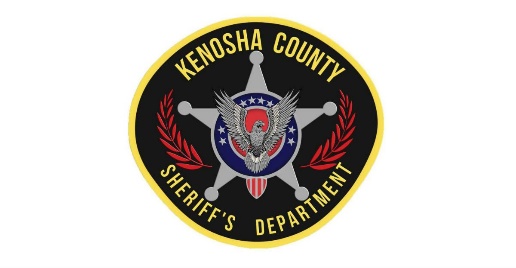 As of today, September 2, 2020, Kenosha County has ended the State of Emergency Curfew. That decision was announced today after consultation with law enforcement and community leaders.Kenosha Mayor John Antaramian said:“After consulting with local law enforcement agencies, I have decided the curfew is no longer needed. The last several nights have been relatively peaceful in the community, and in the judgment of law enforcement, it is appropriate to remove the curfew. However, criminal activity will not be tolerated, and arrests will be made if needed. I am hopeful there will be no need to reinstate the curfew in the near future.”